KАРАР                                                                                              РЕШЕНИЕ        О повестке дня  двадцать седьмого заседания Совета сельского  поселения  Качегановский сельсовет муниципального  района Миякинский район Республики Башкортостан двадцать седьмого созыва   В соответствии с Федеральным законом «Об общих принципах организации местного самоуправления в Российской Федерации», Уставом сельского поселения Качегановский сельсовет муниципального района Миякинский район  Республики Башкортостан и Регламентом Совета сельского поселения Качегановский  сельсовет муниципального района Миякинский район  Республики Башкортостан Совет сельского поселения Качегановский сельсовет муниципального района Миякинский район  Республики Башкортостан решил:        включить в повестку дня двадцать седьмого  заседания Совета   сельского поселения Качегановский  сельсовет муниципального района  Миякинский  район  Республики Башкортостан 27 созыва  следующие вопросы:О проекте решения  Совета сельского поселения Качегановский сельсовет «О бюджете сельского поселения Качегановский сельсовет  муниципального  района  Миякинский   район Республики Башкортостан  на  2019 год и на плановый период 2020 и 2021 годов».О комиссии Совета Сельского поселения Качегановский сельсовет муниципального района Миякинский район Республики Башкортостан по подготовке и проведению публичных слушаний.        О  назначении публичных слушаний по проекту решения о бюджете Сельского поселения Качегановский сельсовет муниципального района Миякинский район Республики Башкортостан на 2019 год и на плановый период 2020-2021 годов.          О порядке учета предложений по проекту  решения « О бюджете сельского поселения Качегановский сельсовет муниципального района Миякинский район Республики Башкортостан на 2019  год и на плановый период 2020-2021 годов», а также участия граждан в его обсуждении.Об итогах  социально- экономического развития сельского поселения  за 2018 год и о прогнозе функционирования экономики сельского поселения на 2019-2020 годы.   Об утверждении отчета об исполнении местного бюджета сельского поселения Качегановский сельсовет муниципального района Миякинский район Республики Башкортостан за 3 квартал 2018 года.7. О вступлении сельского поселения Качегановский сельсовет муниципального района Миякинский район в Республиканскую программу поддержки местных инициатив.8.О внесении изменений  в решение Совета сельского поселения Качегановский сельсовет муниципального района Миякинский район Республики Башкортостан от 14 ноября  2018 года № 136 «Об установлении земельного налога на территории сельского поселения Качегановский сельсовет»Глава сельского поселения                                         Г.Р.Кадырова с. Качеганово	от  14 ноября 2018 г.№ 176	Башkортостан РеспубликаhыМиeкe районы муниципаль районыныn Кoсoгeн ауыл советы ауыл билeмehе 		Советы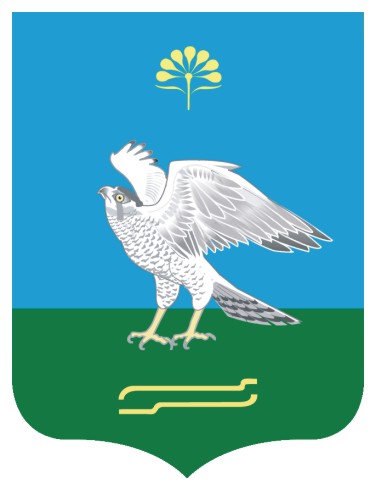 Совет сельского поселения Качегановский сельсовет муниципального района Миякинский район       Республики  БашкортостанБашkортостан РеспубликаhыМиeкe районы муниципаль районыныn Кoсoгeн ауыл советы ауыл билeмehе 		СоветыСовет сельского поселения Качегановский сельсовет муниципального района Миякинский район       Республики  Башкортостан